О внесении изменений в административный регламентадминистрации Новобуяновского сельского поселенияЯнтиковского района Чувашской РеспубликиВ целях реализации Федерального закона от 27.07.2010 г. № 210-ФЗ «Об организации предоставления государственных и муниципальных услуг», и федерального закона от 06 октября 2003 г. № 131 – ФЗ «Об общих принципах организации местного самоуправления в Российской Федерации» Администрация Новобуяновского сельского поселения Янтиковского района Чувашской Республики п о с т а н о в л я е т:1. Внести в административный регламент Новобуяновского сельского поселения Янтиковского  района «Об утверждении административного регламента по предоставлению муниципальной  услуги «Присвоение адресов объектам адресации, изменение, аннулирование адресов», утвержденный постановлением администрации Новобуяновского сельского поселения Янтиковского района Чувашской Республики от 27.12.2017 № 69, следующее изменение:1) в п. 2.4 абзац 1 слова « осуществляется в течении 4 рабочих дней» заменить словами «не должен превышать 5 рабочих дней». 	2. Настоящее постановление вступает в силу после его официального опубликования.Глава Новобуяновскогосельского поселения                                                                                             С.О. Данилов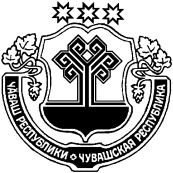 ЧĂВАШ РЕСПУБЛИКИТĂВАЙ РАЙОНĚ ЧУВАШСКАЯ РЕСПУБЛИКА ЯНТИКОВСКИЙ РАЙОН  ЙЫШĂНУÇĚНĚ ПУЯНКАССИ  ЯЛ ПОСЕЛЕНИЙĚН АДМИНИСТРАЦИЙĚ                   06 март 2018 ç. № 12 Çĕнĕ Пуянкасси ялĕПОСТАНОВЛЕНИЕАДМИНИСТРАЦИЯ НОВОБУЯНОВСКОГО СЕЛЬСКОГО                     ПОСЕЛЕНИЯ              06 марта 2018 г. № 12                                           д. Новое Буяново